8 días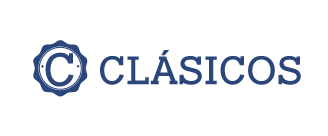 Salidas: diarias (01 may – 31 oct 2020)Mínimo 2 pasajerosDía 1.- VancouverLlegada al aeropuerto de Vancouver, recogida del auto, hoy visite a su gusto la ciudad más importante del oeste canadiense que se caracteriza por el contraste entre el mar, las montañas y su moderna arquitectura. Vancouver es una ciudad cosmopolita y moderna donde las diferentes culturas crean una mezcla que hace de esta ciudad un nuevo mundo para descubrir en cada rincón. Le recomendamos visite el Parque Stanley, el barrio chino, el barrio histórico de Gastown, y el centro financiero y comercial. Alojamiento en Vancouver.Dia 2.- Vancouver Dia libre a disposición de los pasajeros. Alojamiento. Se recomienda una Visita a Victoria (No incluida) donde tendrá que salir hacia la Terminal de Tsawwassen, donde tomara el ferry de la compañía BC Ferries (no incluido) en el que cruzarán el Estrecho de Georgia, hasta llegar a la Isla de Vancouver. La travesía tiene una duración de dos horas. Llegando a la isla le aconsejamos visitar los famosos Jardines Butchart (no incluida la entrada), considerado entre los más bellos del país. Después de esta visita, salida a Victoria, capital de la Columbia Británica. Esta sofisticada ciudad cuenta con un marcado carácter inglés que se refleja tanto en su arquitectura como en sus tradiciones. Le aconsejamos tomar el tiempo de visitar la ciudad, el puerto deportivo, la zona del mercado, la zona del Bastión, el Parlamento, el Museo Real, el famoso y tradicional hotel Empress y el Museo de Cera. Regreso a Vancouver.Dia 3.- Vancouver – Sun PeaksSalida hacia Sun Peaks, resort de esquí en invierno, el cual ofrece en verano una multitud de actividades. Pasarán por Pemberton y la famosa Ruta del oro. En camino le aconsejamos parar en los lagos Duff rey y Seton, cuyas aguas lo impresionarán. Llegada a Sun Peaks y alojamiento.Dia 4.- Sun Peaks – JasperHoy continuará su camino, adentrándose en los territorios de Alberta. Le aconsejamos parar en Blue River para hacer un safari y admirar la fauna y la flora de las Rocallosas. Seguirán su ruta hasta el pie del monte Robson, la montaña más alta de las Rocallosas (3,954m), para luego llegar a Jasper, uno de los parques más famosos de la provincia. Alojamiento en Jasper.Dia 5.- Jasper – BanffPor la mañana le aconsejamos una visita del lago-glaciar Maligne (no incluido), declarado Patrimonio de la Humanidad, donde puede realizar un paseo en barco para llegar a la fabulosa Spirit Island (foto de paisaje más reproducida del país). Seguirá su camino a través de la carretera Columbia Icefields Parkway en dirección a Banff, disfrutando de una vista espectacular sobre los glaciares que lo acompañarán durante todo el recorrido. A continuación, tendrá la posibilidad de realizar un paseo en Snowcoach (no incluido) para disfrutar de una fantástica vista panorámica sobre el glaciar Athabasca. Continuación de la ruta hacia Banff. En el camino contemplarán el glaciar Pata de Cuervo y la belleza de los lagos Bow y Peyto, con unas cautivadoras tonalidades en el color de sus aguas. Llegada a Banff y alojamiento.Dia 6.- Banff Dia  libre a disposición de los pasajero, le aconsejamos empezar sus visitas por el lago Moraine, para luego visitar el lugar más famoso del parque, el espectacular lago Louise con sus aguas turquesas y la magnífica vista del glaciar Victoria, considerado entre los lugares más espléndidos del mundo. Le aconsejamos también aprovechar del pueblo de Banff y subirse al teleférico que lleva a la cima de la montaña Sulfurosa. Si lo desea, también puede hacer una excursión en rafting. Alojamiento en Banff.Dia 7.- BanffUltimo día libre en Banff, hoy puede continuar sus descubrimientos visitando el Parque Nacional de Yoho (no incluido). Durante el recorrido se pueden contemplar los Túneles Espirales desde donde quizás tenga la oportunidad de ver la entrada y salida del ferrocarril. Podrá también admirar el monte Catedral, el puente natural que pasa sobre el poderoso río Kicking Horse, el cañón Johnston y el lago Esmeralda, cuyo nombre proviene del impresionante color de sus aguas. Regreso a Banff. Alojamiento en Banff.Dia 8.- Banff – CalgaryTraslado hacia Calgary para tomar su vuelo de regreso. Entrega del auto en el aeropuerto. Fin de los servicios.SE NECESITA PERMISO ETA PARA INGRESAR A CANADÁIncluye:02 noches de alojamiento en Vancouver01 noche de alojamiento en Sun Peaks01 noche de alojamiento en Jasper03 noches de alojamiento en BanffEl alquiler de un auto de categoría intermedia durante 8 días consecutivos, con kilometraje ilimitado, seguro de cargos de exoneración en caso de colisión (LDW) y cargos aeroportuarios.No incluye:VuelosDesayunoAdmisión a los parques nacionales de Jasper y BanffCostos de combustible y parqueaderoImpuestosPropinasImportante:Hoteles sujetos a cambio según la disponibilidad al momento de la reserva por el tour operadorEn ciertas fechas, los hoteles propuestos no están disponibles debido a eventos anuales preestablecidos. Se mencionará al momento de la reserva y confirmaremos los hoteles disponibles de la misma categoría, pero pueden ser descentrados.La hotelería de este circuito se encuentra fuera de las zonas céntricas de las ciudades.Ciertas fechas aun no establecidas pueden sufrir suplementos.El pasajero debe entregar el auto con el tanque de gasolina llenoEl auto debe ser entregado el día 8 a la misma hora que ha sido recogido el primer día para evitar costos extrasEl pasajero puede comprar los seguros personales directamente con la empresa rentadora al tomar el auto.El pasajero debe llevar una licencia de conducir vigente y una tarjeta de crédito, a su nombre, válida para depósito de garantía.Una tarjeta de crédito valida a su nombre será exigida para cada check-in en los hoteles. Una pre-autorización será efectuada como garantía de extrasAdmisión a los parques nacionales: $ 50 CAD aproximado, por persona, para todo el período (pago hecho directamente por el cliente en la entrada del parque)Adicional de $ 25 CAD por día, por conductor menor de 25 años. El pago adicional será hecho por el cliente directamente en destinoFechas black-out pueden aplicarse.En caso de llevar un menor es obligatorio llevar una silla de infante que se puede llevar desde origen o solicitar cotización.Si el permiso de conducción del país de origen no incluye una traducción al inglés o francés que permita a los representantes de Avis identificar claramente al cliente, el tipo de vehículo que está autorizado a conducir y cualquier restricción impuesta, el cliente deberá presentar un permiso de conducción internacional expedido en la misma jurisdicción.En algunas ubicaciones y para algunos tipos de coche se requieren 3 medios de identificación como condición para el alquiler. Se recomienda a los pasajeros que, en el momento de la reserva, comprueben si se aplican condiciones especiales para el alquiler del vehículo solicitado.En Canadá es obligatorio el uso de asientos de seguridad para menores que pesen menos de 40 kg.HOTELES PREVISTOS O SIMILARESHOTELES PREVISTOS O SIMILARESHOTELES PREVISTOS O SIMILARESCIUDADHOTELCAT.VANCOUVERSUNSET INN & SUITESTSHERATON WALL CENTREPFAIRMONT VANCOUVERSSUN PEAKSCOAST SUNDANCE LODGELODGESUN PEAKS GRAND HOTELPSUN PEAKS GRAND HOTELPJASPERTHE CRIMSONTSTHE CRIMSONTSFAIRMONT JASPER PARK LODGESBANFFINNS OF BANKTMOOSE HOTEL & SUITESPFAIRMONT BANFF SPRINGSSPRECIOS POR PERSONA EN USDPRECIOS POR PERSONA EN USDPRECIOS POR PERSONA EN USDPRECIOS POR PERSONA EN USDPRECIOS POR PERSONA EN USDCATEGORIA TURISTADBLTPLCPLSGLTERRESTRE146010508502890TERRESTRE Y AERE1920151013103350CATEGORIA PRIMERADBLTPLCPLSGLTERRESTRE1950138010903870TERRESTRE Y AERE2410184015504330CATEGORIA SUPERIORDBLTPLCPLSGLTERRESTRE2630204016405150TERRESTRE Y AERE3090250021005610SUGERENCIA DE VUELO CON AIR CANADA MEX/YVR/YYC/YVR/MEXIMPUESTOS (SUJETOS A CONFIRMACIÓN): 350 USDSUPLEMENTO DESDE EL INTERIOR DEL PAÍS: CONSULTARTARIFAS SUJETAS A DISPONIBILIDAD Y CAMBIO SIN PREVIO AVISO SE CONSIDERA MENOR DE 2 A 11 AÑOS, CONSULTAR TARIFAVIGENCIA: 01 MAY - 31 OCT 2020 (EXCEPTO PUENTES, SEMANA SANTA, DÍAS FESTIVOS, CONSULTE SUPLEMENTOS).     